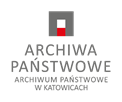 Wniosek o potwierdzenie obywatelstwaWniosek o potwierdzenie obywatelstwaWniosek o potwierdzenie obywatelstwaWniosek o potwierdzenie obywatelstwaWniosek o potwierdzenie obywatelstwaWniosek o potwierdzenie obywatelstwaWniosek o potwierdzenie obywatelstwaWniosek o potwierdzenie obywatelstwaWniosek o potwierdzenie obywatelstwaPotwierdzenie wpływu(wypełnia Archiwum)Potwierdzenie wpływu(wypełnia Archiwum)Formularz proszę wypełnić czytelnie, drukowanymi literami, zgodnie z opisem pólNa jednym formularzu może znajdować się zapytanie dotyczące jednej rodzinyW przypadku wniosku składanego w imieniu innej osoby należy wykazać interes prawnyFormularz proszę wypełnić czytelnie, drukowanymi literami, zgodnie z opisem pólNa jednym formularzu może znajdować się zapytanie dotyczące jednej rodzinyW przypadku wniosku składanego w imieniu innej osoby należy wykazać interes prawnyFormularz proszę wypełnić czytelnie, drukowanymi literami, zgodnie z opisem pólNa jednym formularzu może znajdować się zapytanie dotyczące jednej rodzinyW przypadku wniosku składanego w imieniu innej osoby należy wykazać interes prawnyFormularz proszę wypełnić czytelnie, drukowanymi literami, zgodnie z opisem pólNa jednym formularzu może znajdować się zapytanie dotyczące jednej rodzinyW przypadku wniosku składanego w imieniu innej osoby należy wykazać interes prawnyFormularz proszę wypełnić czytelnie, drukowanymi literami, zgodnie z opisem pólNa jednym formularzu może znajdować się zapytanie dotyczące jednej rodzinyW przypadku wniosku składanego w imieniu innej osoby należy wykazać interes prawnyFormularz proszę wypełnić czytelnie, drukowanymi literami, zgodnie z opisem pólNa jednym formularzu może znajdować się zapytanie dotyczące jednej rodzinyW przypadku wniosku składanego w imieniu innej osoby należy wykazać interes prawnyFormularz proszę wypełnić czytelnie, drukowanymi literami, zgodnie z opisem pólNa jednym formularzu może znajdować się zapytanie dotyczące jednej rodzinyW przypadku wniosku składanego w imieniu innej osoby należy wykazać interes prawnyFormularz proszę wypełnić czytelnie, drukowanymi literami, zgodnie z opisem pólNa jednym formularzu może znajdować się zapytanie dotyczące jednej rodzinyW przypadku wniosku składanego w imieniu innej osoby należy wykazać interes prawnyFormularz proszę wypełnić czytelnie, drukowanymi literami, zgodnie z opisem pólNa jednym formularzu może znajdować się zapytanie dotyczące jednej rodzinyW przypadku wniosku składanego w imieniu innej osoby należy wykazać interes prawnyFormularz proszę wypełnić czytelnie, drukowanymi literami, zgodnie z opisem pólNa jednym formularzu może znajdować się zapytanie dotyczące jednej rodzinyW przypadku wniosku składanego w imieniu innej osoby należy wykazać interes prawnyFormularz proszę wypełnić czytelnie, drukowanymi literami, zgodnie z opisem pólNa jednym formularzu może znajdować się zapytanie dotyczące jednej rodzinyW przypadku wniosku składanego w imieniu innej osoby należy wykazać interes prawnyPotwierdzenie wpływu(wypełnia Archiwum)Potwierdzenie wpływu(wypełnia Archiwum)WnioskodawcaWnioskodawcaWnioskodawcaWnioskodawcaWnioskodawcaWnioskodawcaWnioskodawcaWnioskodawcaWnioskodawcaWnioskodawcaWnioskodawcaWnioskodawcaWnioskodawcaImię i nazwisko:Imię i nazwisko:Imię i nazwisko:E-mail:E-mail:Ulica, nr domu / mieszkania:Ulica, nr domu / mieszkania:Ulica, nr domu / mieszkania:Telefon: Telefon: Kod pocztowy:Kod pocztowy:Kod pocztowy:Miejscowość:Przedmiot zamówieniaPrzedmiot zamówieniaPrzedmiot zamówieniaPrzedmiot zamówieniaPrzedmiot zamówieniaPrzedmiot zamówieniaPrzedmiot zamówieniaPrzedmiot zamówieniaPrzedmiot zamówieniaPrzedmiot zamówieniaPrzedmiot zamówieniaPrzedmiot zamówieniaPrzedmiot zamówieniaProszę o wydanie kopii dokumentów potwierdzających obywatelstwo: Proszę o wydanie kopii dokumentów potwierdzających obywatelstwo: Proszę o wydanie kopii dokumentów potwierdzających obywatelstwo: Proszę o wydanie kopii dokumentów potwierdzających obywatelstwo: Proszę o wydanie kopii dokumentów potwierdzających obywatelstwo: Proszę o wydanie kopii dokumentów potwierdzających obywatelstwo: Proszę o wydanie kopii dokumentów potwierdzających obywatelstwo: Proszę o wydanie kopii dokumentów potwierdzających obywatelstwo: Proszę o wydanie kopii dokumentów potwierdzających obywatelstwo: Proszę o wydanie kopii dokumentów potwierdzających obywatelstwo: Proszę o wydanie kopii dokumentów potwierdzających obywatelstwo: Proszę o wydanie kopii dokumentów potwierdzających obywatelstwo: Proszę o wydanie kopii dokumentów potwierdzających obywatelstwo: Imię i nazwiskoImię ojcaData urodzeniaData urodzeniaData urodzeniaImię i nazwiskoImię ojcaData urodzeniaData urodzeniaData urodzeniaImię i nazwiskoImię ojcaData urodzeniaData urodzeniaData urodzeniaImię i nazwiskoImię ojcaData urodzeniaData urodzeniaData urodzeniaImię i nazwiskoImię ojcaData urodzeniaData urodzeniaData urodzeniaOkres zameldowaniaMiejscowość zameldowaniaAdres zameldowaniaAdres zameldowaniaAdres zameldowaniaRok i okoliczności wyjazdu z kraju Rok i okoliczności wyjazdu z kraju Rok i okoliczności wyjazdu z kraju Informacje dodatkoweInformacje dodatkoweInformacje dodatkoweStopień pokrewieństwa ww. osób do wnioskodawcyStopień pokrewieństwa ww. osób do wnioskodawcyStopień pokrewieństwa ww. osób do wnioskodawcyCel poszukiwańCel poszukiwańCel poszukiwańCel poszukiwańCel poszukiwańCel poszukiwańCel poszukiwańCel poszukiwańCel poszukiwańCel poszukiwańCel poszukiwańCel poszukiwańCel poszukiwańWw. dokumenty są mi potrzebne do celu (proszę zaznaczyć właściwy kwadrat literą X): Ww. dokumenty są mi potrzebne do celu (proszę zaznaczyć właściwy kwadrat literą X): Ww. dokumenty są mi potrzebne do celu (proszę zaznaczyć właściwy kwadrat literą X): Ww. dokumenty są mi potrzebne do celu (proszę zaznaczyć właściwy kwadrat literą X): Ww. dokumenty są mi potrzebne do celu (proszę zaznaczyć właściwy kwadrat literą X): Ww. dokumenty są mi potrzebne do celu (proszę zaznaczyć właściwy kwadrat literą X): Ww. dokumenty są mi potrzebne do celu (proszę zaznaczyć właściwy kwadrat literą X): Ww. dokumenty są mi potrzebne do celu (proszę zaznaczyć właściwy kwadrat literą X): Ww. dokumenty są mi potrzebne do celu (proszę zaznaczyć właściwy kwadrat literą X): Ww. dokumenty są mi potrzebne do celu (proszę zaznaczyć właściwy kwadrat literą X): Ww. dokumenty są mi potrzebne do celu (proszę zaznaczyć właściwy kwadrat literą X): Ww. dokumenty są mi potrzebne do celu (proszę zaznaczyć właściwy kwadrat literą X): Ww. dokumenty są mi potrzebne do celu (proszę zaznaczyć właściwy kwadrat literą X): 	□	pobyt stały	□	potwierdzenie obywatelstwa polskiego	□	uzyskanie Karty Polaka	□	pobyt stały	□	potwierdzenie obywatelstwa polskiego	□	uzyskanie Karty Polaka	□	pobyt stały	□	potwierdzenie obywatelstwa polskiego	□	uzyskanie Karty Polaka	□	pobyt stały	□	potwierdzenie obywatelstwa polskiego	□	uzyskanie Karty Polaka	□	pobyt stały	□	potwierdzenie obywatelstwa polskiego	□	uzyskanie Karty Polaka	□	pobyt stały	□	potwierdzenie obywatelstwa polskiego	□	uzyskanie Karty Polaka	□	pobyt stały	□	potwierdzenie obywatelstwa polskiego	□	uzyskanie Karty Polaka	□	pobyt stały	□	potwierdzenie obywatelstwa polskiego	□	uzyskanie Karty Polaka	□	pobyt stały	□	potwierdzenie obywatelstwa polskiego	□	uzyskanie Karty Polaka	□	pobyt stały	□	potwierdzenie obywatelstwa polskiego	□	uzyskanie Karty Polaka	□	pobyt stały	□	potwierdzenie obywatelstwa polskiego	□	uzyskanie Karty Polaka	□	pobyt stały	□	potwierdzenie obywatelstwa polskiego	□	uzyskanie Karty Polaka	□	pobyt stały	□	potwierdzenie obywatelstwa polskiego	□	uzyskanie Karty PolakaPodpisPodpisPodpisPodpisPodpisPodpisPodpisPodpisPodpisPodpisPodpisPodpisPodpisPolityka RODO dostępna jest na stronie BIP Archiwum Państwowego w KatowicachOgólne warunki świadczenia usług i ceny z tego tytułu określa Regulamin usług świadczonych w Archiwum Państwowym w Katowicach oraz Cennik usług świadczonych przez Archiwum Państwowe w Katowicach.			……………………………………….				……………………………………….				Data						PodpisPolityka RODO dostępna jest na stronie BIP Archiwum Państwowego w KatowicachOgólne warunki świadczenia usług i ceny z tego tytułu określa Regulamin usług świadczonych w Archiwum Państwowym w Katowicach oraz Cennik usług świadczonych przez Archiwum Państwowe w Katowicach.			……………………………………….				……………………………………….				Data						PodpisPolityka RODO dostępna jest na stronie BIP Archiwum Państwowego w KatowicachOgólne warunki świadczenia usług i ceny z tego tytułu określa Regulamin usług świadczonych w Archiwum Państwowym w Katowicach oraz Cennik usług świadczonych przez Archiwum Państwowe w Katowicach.			……………………………………….				……………………………………….				Data						PodpisPolityka RODO dostępna jest na stronie BIP Archiwum Państwowego w KatowicachOgólne warunki świadczenia usług i ceny z tego tytułu określa Regulamin usług świadczonych w Archiwum Państwowym w Katowicach oraz Cennik usług świadczonych przez Archiwum Państwowe w Katowicach.			……………………………………….				……………………………………….				Data						PodpisPolityka RODO dostępna jest na stronie BIP Archiwum Państwowego w KatowicachOgólne warunki świadczenia usług i ceny z tego tytułu określa Regulamin usług świadczonych w Archiwum Państwowym w Katowicach oraz Cennik usług świadczonych przez Archiwum Państwowe w Katowicach.			……………………………………….				……………………………………….				Data						PodpisPolityka RODO dostępna jest na stronie BIP Archiwum Państwowego w KatowicachOgólne warunki świadczenia usług i ceny z tego tytułu określa Regulamin usług świadczonych w Archiwum Państwowym w Katowicach oraz Cennik usług świadczonych przez Archiwum Państwowe w Katowicach.			……………………………………….				……………………………………….				Data						PodpisPolityka RODO dostępna jest na stronie BIP Archiwum Państwowego w KatowicachOgólne warunki świadczenia usług i ceny z tego tytułu określa Regulamin usług świadczonych w Archiwum Państwowym w Katowicach oraz Cennik usług świadczonych przez Archiwum Państwowe w Katowicach.			……………………………………….				……………………………………….				Data						PodpisPolityka RODO dostępna jest na stronie BIP Archiwum Państwowego w KatowicachOgólne warunki świadczenia usług i ceny z tego tytułu określa Regulamin usług świadczonych w Archiwum Państwowym w Katowicach oraz Cennik usług świadczonych przez Archiwum Państwowe w Katowicach.			……………………………………….				……………………………………….				Data						PodpisPolityka RODO dostępna jest na stronie BIP Archiwum Państwowego w KatowicachOgólne warunki świadczenia usług i ceny z tego tytułu określa Regulamin usług świadczonych w Archiwum Państwowym w Katowicach oraz Cennik usług świadczonych przez Archiwum Państwowe w Katowicach.			……………………………………….				……………………………………….				Data						PodpisPolityka RODO dostępna jest na stronie BIP Archiwum Państwowego w KatowicachOgólne warunki świadczenia usług i ceny z tego tytułu określa Regulamin usług świadczonych w Archiwum Państwowym w Katowicach oraz Cennik usług świadczonych przez Archiwum Państwowe w Katowicach.			……………………………………….				……………………………………….				Data						PodpisPolityka RODO dostępna jest na stronie BIP Archiwum Państwowego w KatowicachOgólne warunki świadczenia usług i ceny z tego tytułu określa Regulamin usług świadczonych w Archiwum Państwowym w Katowicach oraz Cennik usług świadczonych przez Archiwum Państwowe w Katowicach.			……………………………………….				……………………………………….				Data						PodpisPolityka RODO dostępna jest na stronie BIP Archiwum Państwowego w KatowicachOgólne warunki świadczenia usług i ceny z tego tytułu określa Regulamin usług świadczonych w Archiwum Państwowym w Katowicach oraz Cennik usług świadczonych przez Archiwum Państwowe w Katowicach.			……………………………………….				……………………………………….				Data						PodpisPolityka RODO dostępna jest na stronie BIP Archiwum Państwowego w KatowicachOgólne warunki świadczenia usług i ceny z tego tytułu określa Regulamin usług świadczonych w Archiwum Państwowym w Katowicach oraz Cennik usług świadczonych przez Archiwum Państwowe w Katowicach.			……………………………………….				……………………………………….				Data						Podpis